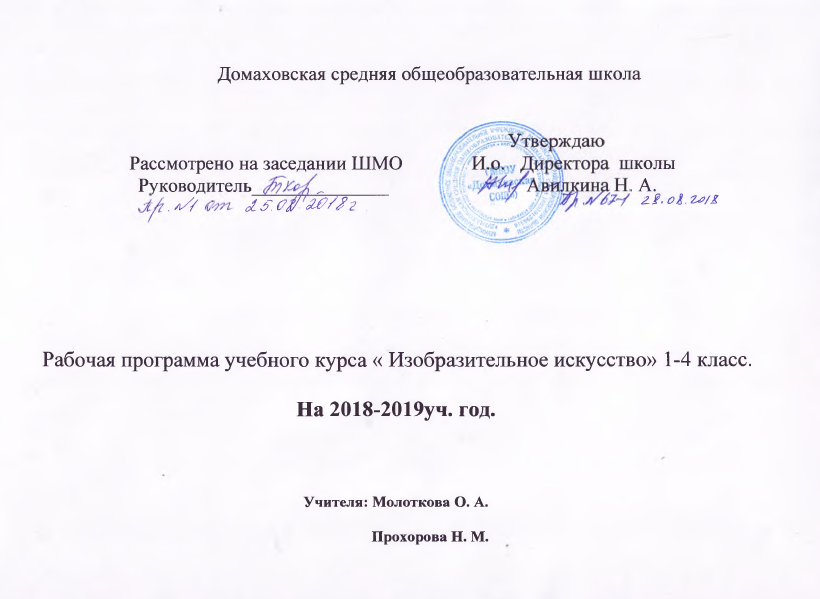 Рабочая программа предмета «Изобразительное искусство» для 1 – 4 классов разработана на основе ФГОС НОО, основной образовательной программы начального общего образования МБОУ « Домаховская СОШ»Планируемые результаты освоения учебного предмета «Изобразительное искусство».В результате изучения курса «Изобразительное искусство» в начальной школе должны быть достигнуты определенные результаты.Личностные результаты отражаются в индивидуальных качественных свойствах учащихся, которые они должны приобрести в процессе освоения учебного предмета по программе «Изобразительное искусство»:чувство гордости за культуру и искусство Родины, своего города;уважительное отношение к культуре и искусству других народов нашей страны и мира в целом;понимание особой роли культуры и искусства в жизни общества и каждого отдельного человека;сформированность эстетических чувств, художественно-творческого мышления, наблюдательности и фантазии;сформированность эстетических потребностей (потребностей на общении с искусством, природой, потребностей в творческом отношении к окружающему миру, потребностей в самостоятельной практической творческой деятельности), ценностей и чувств;развитие этических чувств, доброжелательности и эмоционально—нравственной отзывчивости, понимания и сопереживания чувствам других людей;овладение навыками коллективной деятельности в процессе совместной творческой работы в команде одноклассников од руководством учителя;умение сотрудничать с товарищами в процессе совместной деятельности, соотносить свою часть рабаты с общим замыслом;умение обсуждать и анализировать собственную художественную деятельность и работу одноклассников с позиций творческих задач данной темы, с точки зрения содержания и средств его выражения.Метапредметные результаты характеризуют уровень сформированности универсальных способностей учащихся, проявляющихся в познавательной и практической творческой деятельности:освоение способов решения проблем творческого и поискового характера;овладение умением творческого видения с позиций художника, т. е. умением сравнивать, анализировать, выделять главное, обобщать;формирование умения понимать причины успеха неуспеха учебной деятельности и способности конструктивно действовать даже в ситуациях неуспеха;освоение начальных форм познавательной и личностной рефлексии;овладение логическими действиями сравнения, анализа, синтеза, обобщения, классификации по родовидовым признакам;овладение умением вести диалог, распределять функции и роли в процессе выполнения коллективной творческой работы;использование средств информационных технологий для решения различных учебно-творческих задач в процессе поиска дополнительного изобразительного материала, выполнение творческих проектов, отдельных упражнений по живописи, графике, моделированию и т. д.;умение планировать и грамотно осуществлять учебные действия в соответствии с поставленной задачей, находить варианты решения различных художественно-творческих задач;умение рационально строить самостоятельную творческую деятельность, умение организовать место занятий;осознанное стремление к освоению новых знаний и умений, к достижению более высоких и оригинальных творческих результатов.
Предметные результаты характеризуют опыт учащихся в художественно-творческой деятельности, который приобретается и закрепляется в процессе освоения учебного предмета:сформированность первоначальных представлений о роли изобразительного искусства в жизни человека, его роли в духовно-нравственном развитии человека;сформированность основ художественной культуры, в том числе на материале художественной культуры родного края, эстетического отношения к миру; понимание красоты как ценности, потребности в художественном творчестве и в общении с искусством;овладение практическими умениями и навыками в восприятии, анализе и оценке произведений искусства;овладение элементарными практическими умениями и навыками в различных видах художественной деятельности (рисунке, живописи, скульптуре, художественном конструировании), а также в специфических формах художественной деятельности, базирующихся на ИКТ (цифровая фотография, видеозапись, элементы мультипликации и пр.);знание видов художественной деятельности: изобразительной (живопись, графика, скульптура), конструктивной (дизайна и архитектура), декоративной (народных и прикладные виды искусства);знание основных видов и жанров пространственно-визуальных искусств;понимание образной природы искусства;эстетическая оценка явлений природы, событий окружающего мира;применение художественных умений, знаний и представлений в процессе выполнения художественно-творческих работ;способность узнавать, воспринимать, описывать и эмоционально оценивать несколько великих произведений русского и мирового искусства;умение обсуждать и анализировать произведения искусства,выражая суждения о содержании, сюжетах и выразительных средствах;усвоение названий ведущих художественных музеев России и художественных музеев своего региона;умение видеть проявления визуально-пространственных искусств в окружающей жизни: в доме, на улице, в театре, на празднике;способность использовать в художественно-творческой дельности различные художественные материалы и художественные техники;способность передавать в художественно-творческой деятельности характер, эмоционального состояния и свое отношение к природе, человеку, обществу;умение компоновать на плоскости листа и в объеме заду манный художественный образ;освоение умений применять в художественно-творческой деятельности основы цветоведения, основы графической грамоты;овладение навыками моделирования из бумаги, лепки из пластилина, навыками изображения средствами аппликации и коллажа;умение характеризовать и эстетически оценивать разнообразие и красоту природы различных регионов нашей страны;умение рассуждать о многообразии представлений о красоте у народов мира, способности человека в самых разных природных условиях создавать свою самобытную художественную культуру;изображение в творческих работах особенностей художественной культуры разных (знакомых по урокам) народов, передача особенностей понимания ими красоты природы, человека, народных традиций;способность эстетически, эмоционально воспринимать красоту городов, сохранивших исторический облик, — свидетелей нашей истории;умение приводить примеры произведений искусства, выражающих красоту мудрости и богатой духовной жизни, красоту внутреннего мира человека.В результате изучения изобразительного искусства на уровне начального общего образования у учащихся:- будут сформированы основы художественной культуры: представление о специфике изобразительного искусства; потребность в художественном творчестве и в общении с искусством, первоначальные понятия о выразительных возможностях языка искусства;- начнут развиваться образное мышление, наблюдательность и воображение, учебно-творческие способности, эстетические чувства, будут формироваться основы анализа произведения искусства; будут проявляться эмоционально-ценностное отношение к миру, явлениям действительности и художественный вкус;- сформируются основы духовно-нравственных ценностей личности – способности оценивать и выстраивать на основе моральных норм и нравственных идеалов, воплощенных в искусстве, отношение к себе, другим людям, обществу, государству, Отечеству, миру в целом; устойчивое представление о добре и зле, должном и недопустимом;- появится готовность и способность к реализации своего творческого потенциала в духовной и художественно-продуктивной деятельности, разовьется трудолюбие, оптимизм, способность к преодолению трудностей, открытость миру, логичность;- установится осознанное отношение и принятие традиций, самобытных культурных ценностей, форм культурно-исторической, социальной и духовной жизни Иркутской области и Тайшетского района, наполнятся конкретным содержанием понятия «Отечество», «родная земля», «моя семья и род», «мой дом», разовьется принятие культуры и духовных традиций многонационального народа РФ, зародится целостный, социально ориентированный взгляд на мир в его органическом единстве и разнообразии, природы, народов, культур и религий;- будут заложены основы российской гражданской идентичности, чувства сопричастности и гордости за свою Родину, российский народ и историю России, появится осознание своей этнической и национальной принадлежности, ответственности за общее благополучие.Восприятие искусства и виды художественной деятельностиВыпускник научится:- различать основные виды художественной деятельности (рисунок, живопись, скульптура, художественное конструирование и дизайн, декоративно-прикладное искусство) и участвовать в художественно-творческой деятельности, используя различные художественные материалы и прием работы с ними для передачи собственного замысла;- различать основные виды и жанры пластических искусств; понимать ихспецифику;- эмоционально - ценностно относиться к природе, человеку, обществу; различать и передавать в художественно-творческой деятельности характер, эмоциональные состояния и свое отношение к ним средствами художественно-образного языка;- узнавать, воспринимать, описывать и эмоционально оценивать шедевры своего национального, российского и мирового искусства, изображающие природу, человека, различные стороны окружающего мира и жизненных явлений;- приводить примеры ведущих художественных музеев России и своего региона, показывать на примерах их роль и значениеВыпускник получит возможность научиться:- воспринимать произведения изобразительного искусства, участвовать в обсуждении их содержания и выразительных средств, различать сюжет и содержание в знакомых произведениях;- видеть проявления художественной культуры вокруг (музеи искусства, архитектура, скульптура, дизайн, декоративные искусства в доме, на улице, в театре);- высказывать аргументированное суждение о художественных произведениях, изображающих природу и человека в различных эмоциональных состояниях.Азбука искусства. Как говорит искусство?Выпускник научится:- создавать простые композиции на заданную тему на плоскости и в пространстве;- использовать выразительные средства изобразительного искусства: композицию, форму, ритм, линию, цвет, объем, фактуру; различные художественные материалы для воплощения собственного художественного замысла;- различать основные и составные, теплые и холодные цвета; изменять ихэмоциональную напряженность с помощью смешивания с белой и черной красками; использовать их для передачи художественного замысла в собственной учебно-творческой деятельности;- создавать средствами живописи, графики, скульптуры, декоративно-прикладного искусства образ человека: передавать на плоскости и в объеме пропорции лица, фигуры; передавать характерные черты внешнего облика, одежды, украшений человека;- наблюдать, сравнивать, сопоставлять и анализировать пространственную форму предмета; изображать предметы различной формы; использовать простые формы для создания выразительных образов в живописи, скульптуре, графике;- использовать декоративные элементы, геометрические растительные узоры для украшения своих изделий и предметов быта; использовать ритм и стилизацию форм для создания орнамента; передавать в собственной художественно-творческой деятельности специфику стилистики произведений народных художественных промыслов России ( с учетом местных условий).Выпускник получит возможность научиться:- пользоваться средствами выразительности языка живописи, графики, скульптуры, декоративно-прикладного искусства, художественного конструирования в собственной художественно-творческой деятельности; передавать разнообразные эмоциональные состояния, используя различные оттенки цвета, при создании живописных композиций на заданные темы;- моделировать новые формы, различные ситуации путем трансформации известного, создавать новые образы природы, человека, фантастического существа и построек средствами изобразительного искусства и компьютерной графики;- выполнять простые рисунки и орнаментальные композиции, используя язык компьютерной графики в программе Paint.Значимые темы искусства. О чем говорит искусство?Выпускник научится:- осознавать значимые темы искусства и отражать их в собственной художественно творческой деятельности;- выбирать художественные материалы, средства художественной выразительности для создания образов природы, человека, явлений и передачи своего отношения к ним; решать художественные задачи с опорой на правила перспективы, цветоведения, усвоенные способы действия;- передавать характер и намерения объекта (природы, человека, сказочного героя, предмета, явления и т.д.) в живописи, графике и скульптуре, выражая свое отношение.Выпускник получит возможность научиться:- видеть, чувствовать и изображать красоту и разнообразие природы, человека, зданий, предметов;-понимать и передавать в художественной работе разницу представлений о красоте человека в разных культурах мира, проявлять терпимость к другим вкусам;- изображать пейзажи, натюрморты, портреты, выражая к ним свое отношение;- изображать многофигурные композиции на значимые жизненные темы и участвовать в коллективных работах на эти темы.Содержание учебного предмета.1 классТЫ ИЗОБРАЖАЕШЬ, УКРАШАЕШЬ И СТРОИШЬ.Ты учишься изображать.Изображения всюду вокруг нас.Мастер Изображения учит видеть.Изображать можно пятном.Изображать можно в объеме.Изображать можно линией.Разноцветные краски.Изображать можно и то, что невидимо.Художники и зрители (обобщение темы).Ты украшаешь.Мир полон украшений.Цветы.Красоту надо уметь замечать.Узоры на крыльях. Ритм пятен.Красивые рыбы. Монотипия.Украшение птиц. Объёмная аппликация.Узоры, которые создали люди.Как украшает себя человек.Мастер Украшения помогает сделать праздник (обобщение темы).Ты строишь.Постройки в нашей жизни.Дома бывают разными.Домики, которые построила природа.Дом снаружи и внутри.Строим город.Все имеет свое строение.Строим вещи.Город, в котором мы живем (обобщение темы).Изображение, украшение, постройка всегда помогают друг другуТри Брата-Мастера всегда трудятся вместе.Праздник весныСказочная страна.Времена года.Здравствуй, лето! Урок любования. (обобщение темы).2 классИСКУССТВО И ТЫ.Чем и как работает художник?Три основные краски – красная, синяя, желтая.Белая и чёрная краски.Пастель и цветные мелки, акварель, их выразительные возможности.Выразительные возможности аппликации.Выразительные возможности графических материалов.Выразительность материалов для работы в объеме.Выразительные возможности бумаги.Неожиданные материалы (обобщение темы).Реальность и фантазияИзображение и реальность.Изображение и фантазия.Украшение и реальность.Украшение и фантазия.Постройка и реальность.Постройка и фантазия.Братья-Мастера Изображения, украшения и Постройки всегда работают вместе(обобщение темы).О чём говорит искусство.Изображение природы в различных состояниях.Изображение характера животных.Изображение характера человека: мужской образ.Изображение характера человека: женский образ.Образ человека в скульптуре.Человек и его украшения.О чём говорят украшенияОбраз здания.В изображении, украшении, постройке человек выражает свои чувства, мысли, настроение, свое отношение к миру (обобщение темы).Как говорит искусство.Теплые и холодные цвета. Борьба теплого и холодного.Тихие и звонкие цвета.Что такое ритм линий?Характер линий.Ритм пятен .Пропорции выражают характер.Ритм линий и пятен, цвет, пропорции — средства выразительности.Обобщающий урок года.3 классИСКУССТВО ВОКРУГ НАС.Искусство в твоем домеТвои игрушки .Посуда у тебя дома.Мамин платок.Обои и шторы в твоем доме.Твои книжки.Поздравительная открытка.Труд художника в нашем доме (обобщение темы).Искусство на улицах твоего города.Памятники архитектуры — наследие веков.Парки, скверы, бульвары.Ажурные ограды.Фонари на улицах и в парках.Витрины.Транспорт в городе.Что делал художник на улицах моего города (села) (обобщение темы).Художник и зрелище.Художник в цирке.Художник в театре.Маски.Театр кукол.Афиша и плакат.Праздник в городе.Школьный праздник-карнавал (обобщение темы).Художник и музей.Музеи в жизни города.Изобразительное искусство. Картина-пейзаж.Картина-портрет.Картина-натюрморт.Картины исторические и бытовые.Скульптура в музее и на улице.Художественная выставка (обобщение темы).4 классКАЖДЫЙ НАРОД - ХУДОЖНИК.(Изображение, украшение и постройка в творчестве народов всей земли)Истоки родного искусстваПейзаж родной земли.Деревня — деревянный мир.Красота человека.Народные праздники (обобщение темы).Древние города нашей ЗемлиРодной угол.Древние соборы.Города Русской земли.Древнерусские воины-защитники.Новгород, Псков, Владимир и Суздаль. Москва.Узорочье теремов.Праздничный пир в теремных палатах (обобщение темы).Каждый народ — художникСтрана Восходящего солнца. Образ художественной культуры Японии.Народы гор и степей.Города в пустыне.Древняя Эллада.Европейские города Средневековья..Многообразие художественных культур в мире (обобщение темы).Искусство объединяет народы.Материнство.Мудрость старости.Сопереживание.Герои защитники.Юность и надежды.Искусство народов мира (обобщение темы).Тематическое планирование с указанием количества часов, отводимых на освоение каждой темы..Календарно – тематическое планирование.2 класс.  3 класс. Итого:  34 часа.№Содержание программного материалаКоличество часов1 класс1 класс1 класс1Ты изображаешь. Знакомство с Мастером Изображения.8 ч2Ты украшаешь. Знакомство с Мастером Украшения.8 ч3Ты строишь. Знакомство с Мастером Постройки.11 ч4Изображение, украшение, постройка всегда помогают друг другу.5 ч5Выставка детских работ.1 ч                                                                      Итого33 часа2  класс2  класс2  класс1.Чем  и  как  работают  художники?82.Мы  изображаем,  украшаем,  строим.83.О  чём  говорит  искусство?94.Как  говорит  искусство?9Итого                                                                                                            34              Итого                                                                                                            34              Итого                                                                                                            34              3 класс3 класс3 класс1Вводный урок.12Искусство в твоём доме.73Искусство на улицах твоего города.74Художник и зрелище.115Художник и музей.8Итого344 класс4 класс4 класс1.Искусство нашего народа92.Искусство разных народов73.Каждый народ Земли - художник104.Представление народов о духовной красоте человека8Итого:34№ урокаТема урокаТип урокаЭлементы содержанияПланируемые результатыДата проведенияДата проведенияПримечание№ урокаТема урокаТип урокаЭлементы содержанияПланируемые результатыПо плануПо фактуПримечаниеТы изображаешь. Знакомство с Мастером Изображения. (8 часов)Ты изображаешь. Знакомство с Мастером Изображения. (8 часов)Ты изображаешь. Знакомство с Мастером Изображения. (8 часов)Ты изображаешь. Знакомство с Мастером Изображения. (8 часов)Ты изображаешь. Знакомство с Мастером Изображения. (8 часов)Ты изображаешь. Знакомство с Мастером Изображения. (8 часов)Ты изображаешь. Знакомство с Мастером Изображения. (8 часов)Ты изображаешь. Знакомство с Мастером Изображения. (8 часов)1Изображения всюду вокруг насУрок изучения нового материалаИзображения в жизни человека. Предмет «Изобразительное искусство». Красота и разнообразие окружающего мира. Развитие наблюдательности. Эстетическое восприятие деталей природы.Находить в окружающей действительности изображения, сделанные художниками; рассуждать о содержании рисунков, сделанных детьми; рассматривать иллюстрации (рисунки) в детских книгах; придумывать и изображать то, что каждый хочет, умеет, любит.Использовать знаково – символические средства, осуществление анализа объектов с выделением существенных и несущественных признаков.Принятие и осваивание социальной роли обучающегося, развитие мотивов учебной деятельности и формирование личностного смысла учения.2Мастер Изображения учит видетьКомбинированный урокЗнакомство с понятием «форма». Сравнение по форме различных листьев и выявление ее геометрической основы. Использование этого опыта в изображении разных по форме деревьев. Сравнение пропорций частей в составных, сложных формах.Находить, рассматривать красоту в обыкновенных явлениях (деталях) природы и рассуждать об увиденном; видеть зрительную метафору (на что похоже) в выделенных деталях природы; выявлять геометрическую форму простого плоского тела (листьев); сравнивать различные листья на основе выявления их геометрических форм. Проводить логические действия: сравнение, анализ, классификацию по родовидовым признакам, обобщение, установление аналогий, отнесение к известным понятиям.Осознавать самостоятельность и личную ответственность за свои поступки на основе представлений о нравственных нормах, социальной справедливости и свободе. 3Изображать можно пятномКомбинированный урокЗнакомство с «пятном» как способом изображения на плоскости. Образ на плоскости. Тень как пример пятна, которое помогает увидеть обобщенный образ формы.Наблюдение над образами на основе пятна в иллюстрациях известных художников к детским книгам о животных.Использовать пятно как основу изобразительного образа на плоскости; воспринимать и анализировать (на доступном уровне) изображения на основе пятна в иллюстрациях художников к детским книгам.Владеть первичными навыками изображения на плоскости с помощью пятна, навыками работы с кистью и краской.Прогнозировать результат своей деятельности. Принимать и сохранять цели и задачи учебной деятельности, вести поиск средств ее осуществления.Принятие и осваивание социальной роли обучающегося, развитие мотивов учебной деятельности и формирование личностного смысла учения.4Изображать можно в объемеУрок изучения нового материалаЗнакомство с понятиями «объемные изображения», «объем», «образ» в трехмерном пространстве. Лепка: от создания большой формы к проработке деталей.Лепка птиц и зверей.Находить выразительные, образные объёмы в природе (облака, камни, коряги, плоды и т.д.); воспринимать выразительность большой формы в скульптурных изображениях. Изображать в объеме птиц, зверей способами вытягивания и вдавливания (работа с пластилином).Различать объекты и явления реальной жизни и их образы, выраженные в произведении искусства; объяснять разницу.Понимать особую роль культуры и искусства в жизни общества и каждого отдельного человека.5Изображать можно линиейКомбинированный урокЗнакомство с понятиями «линия» и «плоскость». Наблюдение линий в природе, линейных изображений на плоскости.Повествовательные возможности линии (линия - рассказчица).Владеть первичными навыками изображения на плоскости с помощью линии. Находить и наблюдать линии и их ритм в природе; сочинять и рассказывать с помощью линейных изображений маленькие сюжеты из своей жизни.Планировать, контролировать и оценивать учебные действия в соответствии с поставленной задачей и условиями ее реализации; определять эффективные способы достижения результата.Самостоятельно описывать свои чувства и ощущения, возникающие в результате созерцания, обсуждения наблюдаемых объектов.6Разноцветные краскиКомбинированный урокЗнакомство с цветом. Краски: гуашь. Отработка навыков работы гуашью. Организация рабочего места. Цвет. Эмоциональное и ассоциативное звучание цвета (что напоминает цвет каждой краски?). Проба красок. Ритмическое заполнение листа (создание красочного коврика).Владеть первичными навыками работы с гуашью.Соотносить цвет с вызываемыми им предметными ассоциациями (что бывает красным, желтым и т.д.), приводить примеры; экспериментировать, исследовать возможности краски в процессе создания различных цветовых пятен, смешений и наложений цветовых пятен при создании красочных ковриков.Строить речевое высказывание в устной форме, допускать возможность существования у людей различных точек зрения и ориентироваться на позицию партнера в общении и взаимодействии.Понимать особую роль культуры и искусства в жизни общества и каждого отдельного человека. 7Изображать можно и то, что невидимо (настроение)Урок изучения нового материалаИзображение линий на плоскости. Выражение настроения в изображении. Слушание музыкальных произведений. Беседа «Живописна ли музыка? Цвет в музыке».Анализ своей работы и работ одноклассников.Соотносить восприятие цвета со своими чувствами и эмоциями; осознавать, что изображать можно не только предметный мир, но и мир наших чувств (радость или грусть, удивление, восторг и т.д.); изображать радость или грусть (работа гуашью).Самостоятельно ставить цель предстоящей работы, обдумывая замысел и используя выразительные средства выбранного графического материала.Самостоятельно делать выбор, какое мнение принять в предложенных ситуациях, опираясь на общие для всех простые правила поведения.8Художники и зрители (обобщение темы)Урок - проектХудожники и зрители. Первоначальный опыт художественного творчества и опыт восприятия искусства. Знакомство с понятием «произведение искусства». Картина. Скульптура. Цвет и краски в картинах художников.Обсуждать и анализировать работы одноклассников с позиций творческих задач данной темы, с точки зрения содержания и средств его выражения; воспринимать и эмоционально оценивать выставку творческих работ одноклассников; участвовать в обсуждении выставки.Слушать собеседника, излагать своё мнение, осуществлять совместную практическую деятельность, анализировать свою деятельность; принимать и сохранять цели и задачи учебной деятельности.Описывать свои чувства и ощущения, возникающие в результате созерцания, обсуждения наблюдаемых объектов.                                                               Ты украшаешь. Знакомство с Мастером Украшения ( 7 ч )                                                               Ты украшаешь. Знакомство с Мастером Украшения ( 7 ч )                                                               Ты украшаешь. Знакомство с Мастером Украшения ( 7 ч )                                                               Ты украшаешь. Знакомство с Мастером Украшения ( 7 ч )                                                               Ты украшаешь. Знакомство с Мастером Украшения ( 7 ч )                                                               Ты украшаешь. Знакомство с Мастером Украшения ( 7 ч )                                                               Ты украшаешь. Знакомство с Мастером Украшения ( 7 ч )                                                               Ты украшаешь. Знакомство с Мастером Украшения ( 7 ч )9Мир полон украшенийУрок изучения нового материалаБеседа «Мир украшений». Отработка навыков работ акварелью, умений использовать цвет для достижения собственного замысла.Находить примеры декоративных украшений в окружающей действительности (в школе, дома, на улице); создавать роспись цветов – заготовок, вырезанных из цветной бумаги (работа гуашью); составлять из готовых цветов коллективную работу (поместив цветы в нарисованную на большом листе корзину или вазу).Планировать и осуществлять собственную работу в соответствии с образцом; принимать и сохранять цели и задачи учебной деятельности, вести поиск средств ее осуществления.Понимать особую роль культуры и искусства в жизни общества и каждого отдельного человека.                                                                                           2 четверть (8 часов)                                                                                           2 четверть (8 часов)                                                                                           2 четверть (8 часов)                                                                                           2 четверть (8 часов)                                                                                           2 четверть (8 часов)                                                                                           2 четверть (8 часов)                                                                                           2 четверть (8 часов)                                                                                           2 четверть (8 часов)10Красоту надо уметь замечатьКомбинированный урокВыполнение упражнений на развитие наблюдательности. Наблюдение за многообразием и красотой форм, узоров, расцветок и фактур в природе. Знакомство с новыми возможностями художественных материалов и новыми техниками. Работа красками, цветом.Находить природные узоры (сережки на ветке, кисть ягод, иней и т.д.), выражать в беседе свои впечатления; изображать птиц, бабочек, рыб и т.д., передавая характер их узоров, расцветки, форму украшающих их деталей, узорчатую красоту фактуры. Владеть простыми приемами работы в технике плоскостной и объемной аппликации, живописной и графической росписи, монотипии и т.д.Самостоятельно планировать, контролировать и корректировать свою деятельность при изготовлении изделия; определять наиболее эффективные способы достижения результата.Самостоятельно определять и описывать свои чувства и ощущения, возникающие в результате созерцания, рассуждения, обсуждения наблюдаемых объектов.11Узоры, которые создали людиКомбинированный урокЗнакомство с понятиями «симметрия», «повтор», «ритм», «свободный фантазийный узор». Знакомство с техникой монотипии (отпечаток красочного пятна).Находить орнаментальные украшения в предметном окружении человека, в предметах, созданных человеком; рассматривать орнаменты, находить в них природные и геометрические мотивы; придумать свой орнамент: образно, свободно написать красками и кистью декоративный эскиз на листе бумаги.Самостоятельно планировать, контролировать и корректировать свою деятельность при изготовлении изделия; различать объекты и явления реальной жизни и их образы, выраженные в произведении искусства, объяснять разницу.Делать выбор, какое мнение принять. Понимать особую роль культуры и искусства в жизни общества и каждого отдельного человека.12Узоры, которые создали людиУрок развития умений и навыковСоотношение пятна и линии. Объемная аппликация, коллаж. Использование простых приемов бумагопластики. Знакомство с многообразием орнаментов и их применением в предметном окружении человека.Находить орнаментальные украшения в предметном окружении человека, в предметах, созданных человеком; рассматривать орнаменты, находить в них природные и геометрические мотивы; придумать свой орнамент: образно, свободно написать красками и кистью декоративный эскиз на листе бумаги.Распределять роли, обсуждать план работы в паре; корректировать свою деятельность и деятельность партнера; проводить оценку и самооценку; слушать собеседника, излагать свое мнение.Осознавать самостоятельность и личную ответственность за свои поступки на основе представлений о нравственных нормах.13Как украшает себя человекУрок изучения нового материалаРазличение природных и изобразительных мотивов в орнаменте.Обсуждение образных и эмоциональных впечатлений от орнаментов.Рассматривать изображения сказочных героев в детских книгах; анализировать украшения как знаки, помогающие узнавать героев и характеризующие их; изображать сказочных героев, опираясь на изображения характерных для них украшений (шляпа Незнайки и Красной Шапочки, Кот в сапогах и т.д.).Распределять роли, оценивать свою работу. Готовность слушать собеседника, излагать своё мнение, осуществлять совместную практическую деятельность, анализировать свою деятельность.Самостоятельно определять и описывать свои чувства и ощущения, возникающие в результате созерцания, рассуждения, обсуждения наблюдаемых объектов.14Как украшает себя человекУрок развития умений и навыковРазличение природных и изобразительных мотивов в орнаменте.Обсуждение образных и эмоциональных впечатлений от орнаментов.Рассматривать изображения сказочных героев в детских книгах; анализировать украшения как знаки, помогающие узнавать героев и характеризующие их; изображать сказочных героев, опираясь на изображения характерных для них украшений (шляпа Незнайки и Красной Шапочки, Кот в сапогах и т.д.).Планировать, контролировать и оценивать учебные действия в соответствии с поставленной задачей и условиями ее реализации; определять наиболее эффективные способы достижения результата.Самостоятельно делать выбор, какое мнение принять в предложенных ситуациях, опираясь на общие для всех простые правила поведения.15Мастер Украшения помогает сделать праздник Комбинированный урокИзготовление украшения для новогоднего карнавала. Отработка приемов работы с бумагой для осуществления своего замысла.Создавать несложные новогодние украшения из цветной бумаги (гирлянды, елочные игрушки, карнавальные головные уборы); выделять и соотносить деятельность по изображению и украшению, определять их роль в создании новогодних украшений.Планировать и осуществлять работу; контролировать и корректировать выполнение работы.Самостоятельно делать выбор, какое мнение принять (своё или другое, высказанное в ходе обсуждения).16Мастер Украшения помогает сделать праздник (обобщение темы )Комбинированный урокИзготовление украшения для новогоднего карнавала. Отработка приемов работы с бумагой для осуществления своего замысла.Создавать несложные новогодние украшения из цветной бумаги (гирлянды, елочные игрушки, карнавальные головные уборы); выделять и соотносить деятельность по изображению и украшению, определять их роль в создании новогодних украшений.Принимать и сохранять цели и задачи учебной деятельности, вести поиск средств ее осуществления.Принятие и осваивание социальной роли обучающегося, развитие мотивов учебной деятельности.                                                       Ты строишь. Знакомство с Мастером  Постройки ( 11 ч )                                                       Ты строишь. Знакомство с Мастером  Постройки ( 11 ч )                                                       Ты строишь. Знакомство с Мастером  Постройки ( 11 ч )                                                       Ты строишь. Знакомство с Мастером  Постройки ( 11 ч )                                                       Ты строишь. Знакомство с Мастером  Постройки ( 11 ч )                                                       Ты строишь. Знакомство с Мастером  Постройки ( 11 ч )                                                       Ты строишь. Знакомство с Мастером  Постройки ( 11 ч )                                                       Ты строишь. Знакомство с Мастером  Постройки ( 11 ч )17Постройки в нашей жизниКомбинированный урокПервичное знакомство с архитектурой и дизайном. Постройки в окружающей нас жизни.Обсуждение построек, сделанных человеком.Многообразие архитектурных построек и их назначение.Сравнивать различные архитектурные постройки, иллюстрации из детских книг с изображением жилищ, предметов современного дизайна с целью развития наблюдательности; изображать придуманные дома для себя и своих друзей или сказочные дома героев детских книг и мультфильмов.Ставить цель, составлять и обсуждать план своей деятельности, распределять роли; слушать собеседника, излагать свое мнение, осуществлять совместную практическую деятельность, анализировать свою деятельность.Формирование эстетических потребностей, ценностей и чувств. Осознавать самостоятельность и личную ответственность за свои поступки на основе представлений о нравственных нормах.                                                                                     3 четверть (8 часов)                                                                                     3 четверть (8 часов)                                                                                     3 четверть (8 часов)                                                                                     3 четверть (8 часов)                                                                                     3 четверть (8 часов)                                                                                     3 четверть (8 часов)                                                                                     3 четверть (8 часов)                                                                                     3 четверть (8 часов)18Дома бывают разнымиУрок развития умений и навыковНаблюдение за соотношением внешнего вида здания и его назначением. Составные части дома (стены, крыша, фундамент, двери, окна) и разнообразие их форм.Соотносить внешний вид архитектурной постройки с ее назначением; анализировать, из каких основных частей состоят дома; конструировать изображение дома с помощью печаток («кирпичиков») (работа гуашью).Находить элементарные причинно – следственные связи; планировать, контролировать и оценивать учебные действия в соответствии с поставленной задачей.Принятие и осваивание социальной роли обучающегося, развитие мотивов учебной деятельности и формирование личностного смысла учения.19Домики, которые построила природаКомбинированный урокНаблюдение за природными постройками и конструкциями.Многообразие природных построек (стручки, орешки, раковины, норки, гнезда, соты и  т. п.), их формы и конструкции.Наблюдать постройки в природе (птичьи гнезда, норки зверей, пчелиные соты, раковины, стручки, орешки и т.д.); анализировать их форму, конструкцию, пропорции; изображать (или лепить) сказочные домики в форме овощей, фруктов, грибов, цветов и т.п.Планировать и осуществлять работу. Принимать и сохранять цели и задачи учебной деятельности, вести поиск средств ее осуществления.Самостоятельно делать выбор, какое мнение принять в предложенных ситуациях, опираясь на общие для всех правила поведения.20Дом снаружи и внутриУрок изучения нового материалаНаблюдение за соотношением форм и их пропорций, за соотношением и взаимосвязью внешнего вида и внутренней конструкции дома; назначением дома и его внешним видом.Понимать взаимосвязь внешнего вида и внутренней конструкции дома. Придумывать и изображать фантазийные дома (в виде букв алфавита, различных бытовых предметов и др.), их вид снаружи и внутри (работа восковыми мелками, цветными карандашами или фломастерами по акварельному фону).Планировать и осуществлять работу; владеть базовыми предметными и межпредметными понятиями, отражающими существенные связи и отношения между объектами и процессами. Формирование эстетических потребностей, ценностей и чувств. Осознавать самостоятельность и личную ответственность за свои поступки.21Строим город Комбинированный урокКонструирование игрового города. Знакомство с понятиями «архитектура», «архитектор». Планирование города. Работа в технике бумагопластики. Создание коллективного макета.Владеть первичными навыками конструирования из бумаги; конструировать (строить) из бумаги (или коробочек - упаковок) разнообразные дома, создавать коллективный макет игрового городка.Принимать и сохранять цели и задачи учебной деятельности, вести поиск средств ее осуществления; проводить логические действия: сравнение, классификацию по родовидовым признакам.Принятие и осваивание социальной роли обучающегося, развитие мотивов учебной деятельности и формирование личностного смысла учения.22Строим городКомбинированный урокКонструирование игрового города. Знакомство с понятиями «архитектура», «архитектор». Планирование города. Работа в технике бумагопластики. Создание коллективного макета.Владеть первичными навыками конструирования из бумаги; конструировать (строить) из бумаги (или коробочек - упаковок) разнообразные дома, создавать коллективный макет игрового городка.Планировать, контролировать и оценивать учебные действия в соответствии с поставленной задачей и условиями ее реализации.Осознавать самостоятельность и личную ответственность за свои поступки на основе представлений о нравственных нормах.23Все имеет свое строениеКомбинированный урокКонструкция предмета.Формирование первичных умений видеть конструкцию предмета, т.е. то, как он построен.Любое изображение – взаимодействие нескольких простых геометрических форм.Анализировать различные предметы с точки зрения их формы, конструкции из простых геометрических форм (прямоугольников, кругов, овалов, треугольников) изображения животных в технике аппликации; понимать, что в создании формы предметов быта принимает участие художник – дизайнер, который придумывает, как будет этот предмет выглядеть.Принимать и сохранять цели и задачи учебной деятельности, вести поиск средств ее осуществления; участвовать в совместной творческой деятельности при выполнении учебных практических работ и реализации несложных проектов.Формирование эстетических потребностей, ценностей и чувств. Понимать особую роль культуры и искусства в жизни общества и каждого отдельного человека.24Строим вещиУрок изучения нового материалаКонструирование предметов быта. Развитие первичных представлений о конструктивном устройстве предметов быта. Развитие конструктивного мышления и навыков постройки из бумаги. Знакомство с работой дизайнера.Конструировать (строить) из бумаги различные простые бытовые предметы, упаковки, а затем украшать их, производя правильный порядок учебных действий.Проводить логические действия: сравнение, анализ, классификацию по родовидовым признакам, синтез, обобщение, установление аналогий, отнесение к известным понятиям.Понимать особую роль культуры и искусства в жизни общества и каждого отдельного человека.25Строим вещиКомбинированный урокКонструирование предметов быта. Развитие первичных представлений о конструктивном устройстве предметов быта. Развитие конструктивного мышления и навыков постройки из бумаги. Знакомство с работой дизайнера.Конструировать (строить) из бумаги различные простые бытовые предметы, упаковки, а затем украшать их, производя правильный порядок учебных действий.Осуществлять поиск необходимой информации о воде, её значении для развития жизни на Земле, использовании воды человеком; сравнивать информацию, полученную из разных источников.Понимать особую роль культуры и искусства в жизни общества и каждого отдельного человека.                                                                                      4 четверть (8 часов)                                                                                      4 четверть (8 часов)                                                                                      4 четверть (8 часов)                                                                                      4 четверть (8 часов)                                                                                      4 четверть (8 часов)                                                                                      4 четверть (8 часов)                                                                                      4 четверть (8 часов)                                                                                      4 четверть (8 часов)26Город, в котором мы живем (обобщение темы)ЭкскурсияПрогулка по родному городу или селу с целью наблюдения реальных построек. Анализ формы, их элементов, деталей в связи с их назначением.Самостоятельно определять и описывать свои чувства и ощущения, возникающие в результате созерцания, рассуждения, обсуждения наблюдаемых объектов.27Город, в котором мы живем (обобщение темы)Урок развития умений и навыковСоздание образа города (коллективная творческая работа или индивидуальные работы). Первоначальные навыки коллективной работы над панно (распределение обязанностей, соединение частей или элементов изображения в единую композицию). Обсуждение работы.Участвовать в создании коллективных панно – коллажей с изображением городских (сельских) улиц; овладевать навыками коллективной творческой деятельности под руководством учителя; участвовать в обсуждении итогов совместной практической деятельности.Владеть базовыми предметными и межпредметными понятиями, отражающими существенные связи между объектами и процессами.Самостоятельно делать выбор, какое мнение (своё или другое, высказанное в ходе обсуждения) в предложенных ситуациях, опираясь на общие для всех простые правила поведения.                                                Изображение, украшение, постройка всегда помогают друг другу (5 ч )                                                Изображение, украшение, постройка всегда помогают друг другу (5 ч )                                                Изображение, украшение, постройка всегда помогают друг другу (5 ч )                                                Изображение, украшение, постройка всегда помогают друг другу (5 ч )                                                Изображение, украшение, постройка всегда помогают друг другу (5 ч )                                                Изображение, украшение, постройка всегда помогают друг другу (5 ч )                                                Изображение, украшение, постройка всегда помогают друг другу (5 ч )                                                Изображение, украшение, постройка всегда помогают друг другу (5 ч )28Три Брата Мастера всегда трудятся вместеУрок развития умений и навыковВосприятие произведений искусства. Обсуждение и анализ произведений художников и работ одноклассников.Различать три вида художественной деятельности (по цели деятельности и как последовательность этапов работы); определять задачи, которые решает автор в своей работе.Осуществлять информационный, практический поиск и открытие нового знания; оценивать свою работу по заданным критериям.Принятие и осваивание социальной роли обучающегося, развитие мотивов учебной деятельности и формирование личностного смысла учения.29« Сказочная страна ». Создание панноКомбинированный урокСоздание коллективного панно. Коллективная работа с участием всех учащихся класса. Выразительность размещения элементов коллективного панно.Овладевать навыками коллективной деятельности, работать организованно в команде одноклассников под руководством учителя; создавать коллективное панно – коллаж с изображением сказочного мира.Проводить логические действия: сравнение, анализ, классификация по родовидовым признакам, обобщение, установление аналогий, отнесение к известным понятиям.Самостоятельно определять и описывать свои чувства и ощущения, возникающие в результате созерцания, рассуждения, обсуждения наблюдаемых объектов.30« Праздник весны ». Конструирование из бумагиУрок развития умений и навыковРазвитие наблюдательности и изучение природных форм. Весенние события в природе (прилет птиц, пробуждение жучков, стрекоз, букашек и т.д.).конструирование из бумаги объектов природы (птицы, божьи коровки, жуки, стрекозы, бабочки) и украшение их.Наблюдать и анализировать природные формы; овладевать художественными приемами работы с бумагой, красками; придумывать, как достраивать простые заданные формы, изображая различных насекомых, птиц, сказочных персонажей на основе анализа зрительных впечатлений, а также свойств и возможностей заданных художественных материалов.Планировать, контролировать и оценивать учебные действия в соответствии с поставленной задачей и условиями ее реализации; различать объекты и явления реальной жизни и их образы, выраженные в произведении искусства, объяснять разницу.Принятие и осваивание социальной роли обучающегося, развитие мотивов учебной деятельности и формирование личностного смысла учения.31Урок любования. Умение видетьЭкскурсияЭкскурсия в природу. Наблюдение живой природы с точки зрения трех Мастеров.Повторение темы «Мастера Изображения, Украшения и Постройки учатся у природы».Повторять и затем варьировать систему несложных действий с художественными материалами, выражая собственный замысел; сотрудничать с товарищами в процессе совместной работы (под руководством учителя), выполнять свою часть работы в соответствии с общим замыслом.Самостоятельно делать простые выводы и обосновывать их, анализировать образец, определять недостающие элементы; планировать последовательность практических действий для реализации замысла, поставленной задачи.Принятие и осваивание социальной роли обучающегося, развитие мотивов учебной деятельности. Формирование эстетических потребностей, ценностей и чувств.32Здравствуй, лето! (обобщение темы)Урок развития умений и навыковРазвитие зрительских навыков. Создание композиции по впечатлениям от летней природы.Наблюдать живую природу с точки зрения трех Мастеров, т.е. имея в виду задачи трех видов художественной деятельности; характеризовать свои впечатления от рассматривания репродукций картин; выражать в изобразительных работах свои впечатления от прогулки в природу и просмотра картин художников.Осуществлять информационный, практический поиск и открытие нового знания; оценивать свою работу по заданным критериям. Принимать и сохранять цели и задачи учебной деятельности, вести поиск средств ее осуществления.Принятие и осваивание социальной роли обучающегося, развитие мотивов учебной деятельности и формирование личностного смысла учения.33Выставка работУрок – выставка Выставка лучших работ учащихся. Обсуждение выставки.Анализировать собственные работы и работы одноклассников.Слушать собеседника, строить речевое высказывание, аргументировать свою точку зрения.Самостоятельно делать выбор, какое мнение принять в предложенных ситуациях.Календарное   планирование   по  изобразительному  искусству.Календарное   планирование   по  изобразительному  искусству.Календарное   планирование   по  изобразительному  искусству.Календарное   планирование   по  изобразительному  искусству.Календарное   планирование   по  изобразительному  искусству.Календарное   планирование   по  изобразительному  искусству.Календарное   планирование   по  изобразительному  искусству.Календарное   планирование   по  изобразительному  искусству.Календарное   планирование   по  изобразительному  искусству.№урокаТемаурокаТипурокаТипурокаЭлементысодержанияПланируемыерезультатыДата проведенияДата проведения№урокаТемаурокаТипурокаТипурокаЭлементысодержанияПланируемыерезультатыПоплануПофактуПримеча-ниеЧем  и  как  работают   художники  (8 часов );  1  четвертьЧем  и  как  работают   художники  (8 часов );  1  четвертьЧем  и  как  работают   художники  (8 часов );  1  четвертьЧем  и  как  работают   художники  (8 часов );  1  четвертьЧем  и  как  работают   художники  (8 часов );  1  четвертьЧем  и  как  работают   художники  (8 часов );  1  четвертьЧем  и  как  работают   художники  (8 часов );  1  четвертьЧем  и  как  работают   художники  (8 часов );  1  четвертьЧем  и  как  работают   художники  (8 часов );  1  четверть1«Цветочная поляна». Три основные краски, строящие многоцветье  мира.Урок  введенияв новую  тему.Урок  введенияв новую  тему.Беседа  о  красоте  осенней  природы,  о  многообразиицветовой  гаммы. Наблюдение  и  выводы  о значении трёх  красок.  Работа  с  кистью.Знать  правила  работы   скистью, смешивание  красок. Уметь  строить  свою работу  с  разной последовательностью,  делать выводы  на  основе  личного  опыта  и  наблюдений.2«Радуга   на   грозовом  небе». Пять красок - всё  богатствоцвета  и  тона.Комбинированный   урок.Комбинированный   урок.Беседа  о  красоте  осенней  природы,  о  многообразиицветовой  гаммы. Знакомство  с   полотнами  известных  художников, наблюдение  за  природой,  изображённой  мастерами.Знать  художников,  изображающих    природу. Уметь изображать  настроение  природы, природных  стихий,  работать  синструментами  и  материалами   художника.  Понимать   разницу  в   изображении  природы. 3«Осенний  лес».Пастель,  цветные мелки,  акварель;  их выразительные  возможности.Урок - сказка.Урок - сказка.Знакомство  с  другими  материалами  для   изображения:  мелки, пастель.  Знакомство  с  вариантами  построения   композиции,   о законе  «ближе – дальше»,законе «больше - меньше».Знать   понятие  «композиция».   Уметь   наблюдать  за   природой,   различатьеё    характер   и   эмоциональное   состояние. Уметь пользоваться   мелками и  пастелью   и    реализовывать  с   их  помощью  свой  замысел.4«Осенний  листопад».   Выразительные  возможностиаппликации.Урок -проект.Урок -проект.Знакомство с новым видомвыразительности     изображения. Соотнесение  личных   наблюдений   со  стихотворениями  Тютчева  и  музыкой.Знать виды  изобразительности,   правила   техники  безопасности  при  работес  ножницами.  Умение передавать настроение композиции  цветом, работать   в группе,   распределять   обязанности,   планировать   свою  работу.5«Графика  зимнеголеса».  Выразительные   возможностиграфических   материалов.Урок – удивление.Урок – удивление.Знакомство с новым видомвыразительности   изображения:  тушью   и  углём. Наблюдать   за   природой  зимнего   леса.   Изображение   линий разной   выразительности.  Знать   о   выразительных  возможностях   линии, точки,   тёмного  и  белого  пятен.   Уметь  пользоваться   новыми материалами  для     выразительностиизображения,   пользоваться   правилами  работы  с  графическими   материалами.6«Звери   в лесу». Выразительные  возможности  графических   материалов. Урок - сказка.Урок - сказка.Сопоставление изображения  наплоскости  и  в объёме.   Наблюдение   за скульптурой,  её  объёмом.Самостоятельное   составление   плана   работы.Знать   понятие  «Скульптура»,  правила   работы   с  пластичными  материалами.    Уметь    различать  произведения  искусства  на  плоскости  и   в  пространстве,  подбирать материалы  для  изображения животного  в  пространстве.7«Птицы  в  лесу». Выразительные  возможности  бумаги.Комбинированный   урок.Комбинированный   урок.Освоение  работы  с  бумагой:  сгибание,  разрезание, перевод  плоскости  листав   разнообразные   объёмные   формы –цилиндр,  конус,  лесенки,  гармошки.Конструирование  избумаги   различных   сооружений.   Знать  понятие «макет»,эталон   постройки   сооружений.    Уметь   применять  правила    работы   с  бумагой,   планировать    свои  действия   в   соответствии  с замыслом  в изображении    природы   и  животных.8«Композиция  из  сухих  трав  и  цветов».  Для  художника любой материал может  стать  выразительным.Урок  обобщения  и  систематизации   знаний.Урок  обобщения  и  систематизации   знаний.Вывод   о  способах   выразительности    в    художественных   произведениях.Определение  материалови   инструментов,   необходимых   для   изготовления   изделий.Знать    способы     выразительности   в    художественных   произведениях.Уметь  использовать   различные   приёмы  и   способы   выразительности  визображении    природы  и  животных.2 четверть2 четверть2 четверть2 четверть2 четверть2 четверть2 четверть2 четверть2 четвертьРеальность   и  фантазия  ( 7 часов )Реальность   и  фантазия  ( 7 часов )Реальность   и  фантазия  ( 7 часов )Реальность   и  фантазия  ( 7 часов )Реальность   и  фантазия  ( 7 часов )Реальность   и  фантазия  ( 7 часов )Реальность   и  фантазия  ( 7 часов )Реальность   и  фантазия  ( 7 часов )Реальность   и  фантазия  ( 7 часов )9«Наши  друзья - птицы».  Изображение  и  реальность.Урок – игра.Урок – игра.Рассказы  о  красоте природы,   о  животных.  Наблюдение   за  изображениемживотных:   изгиб    тела, стройность,  шеи,  лап, пластика   перехода  одной  части   тела   в  другую.  Наблюдение  за пропорциями   частей    тела   животных.Знать   понятие  «пропорция».  Уметь  соблюдать  пропорции   при  изображении   животного, передавать  характерные  черты   изображаемого   объекта.  Уметь   пользоваться   правилами   художника (начинать  изображение  с общего  абриса).10«Сказочная  птица».Изображение и фантазия.Урок - сказка.Урок - сказка.Осознание    связи   фантазии   с  реальностью.  Наблюдение  за  фантастическимиобразами. Выводы  о  связи  реальных  и   фантастических  объектов. Правила  изображения   фантастических  образов.Знать   правила    рисования   с  натуры.   Уметь   выражать   свои  чувства   инастроение   с   помощью  света, насыщенности  оттенков,   изображать  форму, пропорции,   соединять   воедино   образы   животных  и   птиц.11«Веточки  деревьевс  росой  и   паутинкой».  Украшение  и  реальность. Комбинированный   урок.Комбинированный   урок.Наблюдение  за   разнообразием  объектов природы. Осознание   красоты  и неповторимости   этих  объектов.    Высказывание   и примеры    из   личного  опыта.   Изображение  при  помощи   линий.Знать   правила   рисования   с  натуры.   Уметь  рисовать    ветку   хвойногодерева,  точно   передавая  её характерные   особенности – форму   величину, расположение   игл;  правильно  разводить   гуашевые  краски. 12«Кокошник».   Украшение  и  фантазия.Урок    совместного    творчества.Урок    совместного    творчества.Наблюдение   за   конструктивными   особенностями  орнаментов  и  их   связью с  природой.  Анализ  орнаментов   различных  школ  народно – прикладного  творчества.  Создание   собственного   орнамента   кокошника. Знать     понятие   «орнамент»;   приём   выполнения    узора   на   предметах     декоративно - прикладного   искусства;   знать   известные   центрыхудожественных   промыслов.    Уметь   выполнять  кистью   простейшие   узоры   для  украшения  кокошника.13«Подводный   мир».Постройка  и  реальность.Комбинированный   урок.Комбинированный   урок.Наблюдение   за    постройками  в   природе.  Определение   формы,  материала. Учиться   самостоятельно,  по  своим  представлениям,конструировать   из    бумаги,   используя   основные  приёмы   работы  с  этим   материалом.Знать  основные   приёмы   работы  с  бумагой.  Моделировать   формы    подводного   мира,  планировать  свою   работу   и  следовать  инструкциям.14«Фантастический  замок».   Постройка  и   фантазия.Урок - фантазия.Урок - фантазия.Составление  современныхи  сказочных   построек.  Использование  для  выразительности   композиции  сходство  и  контраст  форм.Знать   основные  правила   работы   с  бумагой.  Моделировать  фантастическиездания,   передавать   настроение    в    творческой   работе.15«Братья - мастера».Изображения,  украшения  и   постройки  всегда   работаютвместе.Урок - обобщение.Урок - обобщение.Наблюдение  за   разнообразием   форм  новогодних  украшений,   конструирование   новогодней   игрушкив  виде  зверей,   растений,человека.Уметь  различать   основные  и  составные,  тёплые  и   холодные   цвета;  сравнивать    виды   и   жанры  изобразительного  искусства; использовать  художественные  материалы.3  четверть3  четверть3  четверть3  четверть3  четверть3  четверть3  четверть3  четверть3  четвертьО  чём   говорит   искусство  ( 8 часов )О  чём   говорит   искусство  ( 8 часов )О  чём   говорит   искусство  ( 8 часов )О  чём   говорит   искусство  ( 8 часов )О  чём   говорит   искусство  ( 8 часов )О  чём   говорит   искусство  ( 8 часов )О  чём   говорит   искусство  ( 8 часов )О  чём   говорит   искусство  ( 8 часов )О  чём   говорит   искусство  ( 8 часов )16«Четвероногий  герой».  Выражение характера  изображаемых  героев.«Четвероногий  герой».  Выражение характера  изображаемых  героев.Урок  введенияв новую  тему.Знакомство  с  иллюстрациями.Наблюдение  занастроением  животных.Выбор  и применение  выразительных   средств  для реализации  замысла в  рисунке.  Рассказы   о  своих  домашних питомцах: поведение, игры,  внешний  вид.Знать  творчество  художников  В. Серова,  И. Ефимова,Т.  Мавриной,  М. Кукунова, В. Ватагина.  Уметь   рисовать  силуэты  животных;  передавать  свои наблюдения  и  переживания   в  рисунке;  правильно  разводить   и  смешивать  гуашевые краски.17«Сказочный  мужской  образ».  Выражение   характера  человека: изображение  доброго  и злого  сказочногомужского  образа.«Сказочный  мужской  образ».  Выражение   характера  человека: изображение  доброго  и злого  сказочногомужского  образа.Комбинированный   урок.Анализ  картин  известных   художников:  образгероя  картины. Наблюдение   за   изображением  доброго  лица    и  злого.Знакомство   с  понятием«внутренняя   красота».Знать  понятие «внутренняя  красота».  Уметь  изображать  мужской  образ;  передавать  в    рисунках   пространственные  отношения, реализовать   свой   замысел.18Женский  образ русских   сказок. (Царевна- Лебедь  и  Бабариха)Женский  образ русских   сказок. (Царевна- Лебедь  и  Бабариха)Комбинированный   урок.Анализ  картин  известных   художников:  образгероя  картины.  Наблюдение   за   изображением  доброго  лица    и  злого.Закрепление  понятия«внутренняя   красота».Знать  понятие «внутренняя   красота».  Уметь  изображать   женский  образ;  передавать  в    рисунках   пространственные  отношения,  реализовать   свой   замысел.19Образ  сказочногогероя, выраженныйв  объёме.   Образ  сказочногогероя, выраженныйв  объёме.   Урок - проект.Анализ    скульптуры.Наблюдение за средствамивыразительности  в  изображении  добрых   и  злых  героев.  Выполнение   работы  из  пластилина  или  глины.  Правила  работы  с  пластичными   материалами.Знать  основные  жанры  и  виды  произведений  изобразительного    искусства. Уметь  передавать  образчеловека  и   его   характер, используя   объём. Передавать  в    рисунках   пространственные  отношения, реализовать   свой   замысел.20«Море».  Изображениеприроды  в  разных  состояниях.«Море».  Изображениеприроды  в  разных  состояниях.Комбинированный   урок.Рассказы  по  своим  наблюдениям  о  различных  состояниях  природы.  Анализ  на основе  сказкиА.  С.  Пушкина   «Сказкао  рыбаке  и  рыбке»  разных  состояний   моря.Рассматривание   картинхудожников – маринистов.Свои   варианты  изображения  моря  в  разных  состояниях. Знать  понятие  «художник - маринист».  Уметь   изображать  природу  в разныхсостояниях,   выполнять  коллективно – творческую  работу,  самостоятельно  выбирать  материал  для   творческой   работы,  передавать    в    рисунках  пространственные  отношения,    реализовать   свой  замысел,   правильно  разводить   и   смешивать  гуашевые  краски.21«Человек   и   егоУкрашения»  (сумочка,  сарафан, воротничок,  щит  по  выбору,  позаготовленной  форме). Выражение характера   человека  через  украшения.«Человек   и   егоУкрашения»  (сумочка,  сарафан, воротничок,  щит  по  выбору,  позаготовленной  форме). Выражение характера   человека  через  украшения.Комбинированный   урок.Рассматривание предметов  с  элементами декора.Определение  причиныжелания  людей   украшатьсвои  вещи.  Осваивание  основ   изобразительногоязыка   художников. Знать  правила   выражения характера   человека  через  украшения.  Уметь  сравнивать   виды   и   жанры  произведений    изобразительного    искусства. Узнавать   отдельные  произведения   выдающихсяотечественных  и  зарубежных  художников,  называть  их  авторов.2223«Морской  бой  Салтана   и  пиратов». Коллективное панно двух   противоположных  по  намерениям  сказочных  флотов.  Выражение  характера  человекачерез  украшения.«Морской  бой  Салтана   и  пиратов». Коллективное панно двух   противоположных  по  намерениям  сказочных  флотов.  Выражение  характера  человекачерез  украшения.Урок – игра.Выражение  намеренийчерез    украшения. Выяснение  какими  средствами   пользуются   художники    для  выражения  своих  намерений. Закрепление  знаний  по  составлению  орнамента.Знать  правила  составления  орнаментов;  тёплые  и   холодные  цвета.  Уметь  определять  форму,  размер, последовательность  выполнения  работы;  соблюдать  правила  составления  коллективной  работы,  оценивать  результат.24«В  мире  сказочныхгероев». В  изображении, украшении  и  постройке  человек   выражает  своичувства,  мысли,  своё   отношение  к  миру.«В  мире  сказочныхгероев». В  изображении, украшении  и  постройке  человек   выражает  своичувства,  мысли,  своё   отношение  к  миру.Урок    обобщения и  систематизации   знаний.Наблюдение  за  конструкциями  зданий. Осознание, что  внешний   вид   здания  соответствует  жильцу  по  характеру. Проектированиесказочного   города,  учитывая  материалы. Работа   в  группе.Знать  понятие  «украшение». Уметь    передавать  настроение  в  творческой  работе  с помощью цвета, тона, композиции   и  формы;   выбирать  и  применять  выразительные  средства  для  реализации  замысла  в  работе. Уметь    планировать  свою  работу  в  группе  и  реализовать  замысел.4  четверть4  четверть4  четверть4  четверть4  четверть4  четверть4  четверть4  четверть4  четвертьКак   говорит   искусство ( 8 часов )Как   говорит   искусство ( 8 часов )Как   говорит   искусство ( 8 часов )Как   говорит   искусство ( 8 часов )Как   говорит   искусство ( 8 часов )Как   говорит   искусство ( 8 часов )Как   говорит   искусство ( 8 часов )Как   говорит   искусство ( 8 часов )Как   говорит   искусство ( 8 часов )25«Замок  снежной  королевы». Цвет  как  средство  выражения:  тёплые  и  холодные  цвета.  Борьбатёплого  и  холодного.«Замок  снежной  королевы». Цвет  как  средство  выражения:  тёплые  и  холодные  цвета.  Борьбатёплого  и  холодного.Урок  введенияв  новую  тему.Наблюдение  за  цветом  вкартинах   художников.Вывод   о  том,  что  цвет  придаёт дополнительнуюэмоциональную   выразительность произведению.Знать  средства  художественной  выразительности,  понятия  «цвет»; «тёплые  и  холодные  цвета». Уметь  высказывать  простейшие  суждения  о  картинах;  передавать  свои  наблюдения  и  переживания   в   рисунках; передаватьв  тематических   рисунках пространственные  отношения; правильно  разводить   и   смешивать  гуашевые  краски.   26«Весна  идёт». Цвет  как  средство  выражения:  тихие   (глухие)  и  звонкие  цвета.«Весна  идёт». Цвет  как  средство  выражения:  тихие   (глухие)  и  звонкие  цвета.Комбинированный   урок.Беседа  о  возможностяхцвета  в  создании   настроения.  Подбор  цвета для  изображения  грусти, печали, тревоги, нежности.Выяснение возможностицветов: чёрного,  белого,серого. Создание  шкалыоттенков  серого  цвета.Знать  средства  художественной  выразительности,  понятия  «цвет»; «тёплые  и  холодные  цвета».  Уметь  высказывать  простейшие  суждения  о  картинах;  передавать  свои  наблюдения  и  переживания   в   рисунках; передавать  в  тематических   рисунках  пространственные  отношения; правильно  разводить   и   смешивать  гуашевые  краски.   27«Весёлый  ручеёк».Линия  как  средствовыражения:   ритм линий.«Весёлый  ручеёк».Линия  как  средствовыражения:   ритм линий.Комбинированный   урок.Сравнение  фотографий  свидами  весны  в  разныемесяцы.  Обмен  своиминаблюдениями.   Соотношение  своих   представлений    с    музыкальным произведением,  с  отрывками  описания весны  в  рассказе  Пришвина.Знать  понятия:   «пейзаж»,  «ритм»;  творчество   художников – пейзажистов. Уметь  самостоятельно  компоновать  сюжетный  рисунок,  передавать   втематических   рисункахпространственные  отношения; правильно  разводить   и   смешивать  гуашевые  краски.   Последовательно  вести линейный  рисунок   на   заданную  тему.28« Ветка».  Линия  как средство выражения:характер  линий.« Ветка».  Линия  как средство выражения:характер  линий.Комбинированный   урок.Рассматривание  и  сравнение  веток.Выражение  характера   работы  с  помощью линий.Различать  основные  и  составные  цвета. Уметь  сравнивать   виды   и   жанры  произведений    изобразительного    искусства. Последовательно  вести  линейный  рисунок   на   заданную  тему.2930« Птички» (коллективное   панно). Ритм  пятен    как   средство  выражения.« Птички» (коллективное   панно). Ритм  пятен    как   средство  выражения.Комбинированный   урок.Рассматривание  и  сравнивание  картин   известных  художников.  Выявление,  какими  средствами   онипользовались.  Знакомствос  ещё  одним   выразительнымсредством – это ритми  движение  пятна. Выполнение  задания   в  технике  аппликации.Знать    понятие   «пропорция»;  знать  приёмы  обработки   пластических   материалов.   Уметь    выбиратьматериалы    для   работы; выражать    характер  изделия  через  отношения между  величинами  ( пропорцию ).31«Смешные  человечки». Пропорции  выражают  характер.«Смешные  человечки». Пропорции  выражают  характер.Комбинированный   урок.Наблюдать  за  пропорциями – тела, массы,  длины  рук  и  ног. Соотношение  частей  телапо  размеру.  Выполнение  изделий  из  пластичных  материалов. Закрепление   основных  приёмов  обработки  пластичных  материалов.Знать  понятие «пропорция»;Приёмы  обработки  пластичных    материалов. Уметь  выбирать   материал   для  работы;  выражать  характеризделия  через  отношение   между  величинами «пропорциями).3233«Весна.  Шум  птиц».Ритм  линий  и  пятен,  цвет,   пропорции –  средства  выразительности.«Весна.  Шум  птиц».Ритм  линий  и  пятен,  цвет,   пропорции –  средства  выразительности.Урок обобщенияизученного материала.Обобщение  своих  знанийо   средствах   выразительности.   Планирование  своих  действий   и  следование по  плану.  Использование  своих  знаний  ввыражении   своих  замыслов.  Создание   коллективного   панно   и оценивание   совместнойдеятельности.Знать  средства  художественной  выразительности  и уметь  их  применять в  своих  работах. Уметь   работатьв  группе, использовать  художественные     материалы, средства  выразительности для   изображения  характера   работы.34Обобщающий  урок.Обобщающий  урок.Урок - выставка.Обобщение  своих  знанийпо  теме «Искусство  и  ты».Название  ведущей  идеикаждой четверти.  Закончить  создание  коллективного  панно  и  дать   оценку   совместной   деятельности.Знать  основные жанры  и  виды  произведений  изобразительногоискусства;  ведущие   художественныемузеи  России,  художников. Высказывать   простейшие  суждения  о  картинах  и предметах   декоративно - прикладного  искусства.Итого  34 часа.Итого  34 часа.Итого  34 часа.Итого  34 часа.Итого  34 часа.Итого  34 часа.Итого  34 часа.Итого  34 часа.Итого  34 часа.№ урокаТема урокаТип урокаЭлементы содержания              Планируемые результаты              Планируемые результатыДата проведенияДата проведенияПримечание№ урокаТема урокаТип урокаЭлементы содержания              Планируемые результаты              Планируемые результатыПо плануПо фактуПримечаниеИскусство в твоём доме (7 часов)Искусство в твоём доме (7 часов)Искусство в твоём доме (7 часов)Искусство в твоём доме (7 часов)Искусство в твоём доме (7 часов)Искусство в твоём доме (7 часов)Искусство в твоём доме (7 часов)Искусство в твоём доме (7 часов)Искусство в твоём доме (7 часов)1Твои игрушки.Комбинированный урок.Восприятие  художественного произведения разных видов искусства. Характеристика  и эстетическое оценивание  разных видов игрушек, материалов, из которых они сделаны. Выявлять в воспринимаемых образцах игрушек работу Мастеров Изображения, Постройки и Украшения, рассказывать о ней.Создание  выразительной пластической  форму игрушки и украшение  её, добиваясь цельности цветового решения.Понимать и объяснять единство материала, формы, и внешнего оформления игрушек (украшения). Учиться видеть и объяснять образное содержание конструкции и украшения предмета. Называть народные игрушки: дымковские, филимоновские, городецкие, богородские. Создавать игрушки из любых подручных материалов.Понимать и объяснять единство материала, формы, и внешнего оформления игрушек (украшения). Учиться видеть и объяснять образное содержание конструкции и украшения предмета. Называть народные игрушки: дымковские, филимоновские, городецкие, богородские. Создавать игрушки из любых подручных материалов.2Посуда у тебя дома.Комбинированный урок.Наблюдение жизненных явлений.  Сопоставление их с особенностями художественного воплощения в произведениях искусства. Характеристика связи между формой, декором посуды и её назначением. Уметь выделять конструктивный образ (образ формы постройки) и характер декора украшения (деятельность каждого из Братьев-Мастеров в процессе создания образа посуды).Овладение навыками создания выразительной формы посуды и её декорирования в лепке, а также навыками изображения посудных форм, объединённых общим, образным решением.Понимать зависимость формы и декора посуды от материала (фарфор, фаянс, дерево, металл, стекло).Узнавать образцы посуды, созданные мастерами промыслов (Гжель, Хохлома).Выполнять лепку посуды с росписью по белой грунтовке.Понимать зависимость формы и декора посуды от материала (фарфор, фаянс, дерево, металл, стекло).Узнавать образцы посуды, созданные мастерами промыслов (Гжель, Хохлома).Выполнять лепку посуды с росписью по белой грунтовке.3Обои и шторы у тебя дома.Урок-фантазия.Наблюдение жизненных явлений.  Сопоставление  их с особенностями художественного воплощения в произведениях искусства. Рассказы о роли художника и этапах его работы (постройка, изображение, украшение) при создании обоев и штор. Обретение  опыта творчества и художественно-практических навыков в создании эскиза обоев или штор для комнаты в соответствии с её функциональным назначением.Понимать роль цвета и декора в создании образа комнаты.Создавать эскизы обоев или штор для комнаты, имеющей чёткое назначение (спальня, гостиная, детская).Понимать значение слова «ритм»..Понимать роль цвета и декора в создании образа комнаты.Создавать эскизы обоев или штор для комнаты, имеющей чёткое назначение (спальня, гостиная, детская).Понимать значение слова «ритм»..4Мамин платок.Урок-сказка.Передача настроения в творческой работе. Понимание зависимости характера узора, цветового решения платка от того, кому и для чего он предназначен. Зна-ние  и объяснение основных вариантов и композиционного решения росписи платка ( с акцентировкой изобразительного мотива в центре, по углам, в виде свободной росписи), а также характера узора (растительный, геометрический). Обретение опыта творчества и художественно-практических навыков в создании эскиза росписи платка (фрагмента).Передача настроения в творческой работе. Понимание зависимости характера узора, цветового решения платка от того, кому и для чего он предназначен. Зна-ние  и объяснение основных вариантов и композиционного решения росписи платка ( с акцентировкой изобразительного мотива в центре, по углам, в виде свободной росписи), а также характера узора (растительный, геометрический). Обретение опыта творчества и художественно-практических навыков в создании эскиза росписи платка (фрагмента).Воспринимать и эстетически оценивать разнообразие вариантов росписи по ткани на примере платка.Различать постройку (композицию), украшение (характер декора), изображение (стилизацию) в процессе создания образа платка. Создавать эскиз платка для мамы или бабушки (праздничного или повседневного). 5Твои книжки.Урок-проект.Задавать вопросы.
Ответы  на вопросы. Понимание  роли  Художника и Братьев-Мастеров в создании книги (многообразие форм книг, обложка, иллюстрации, буквицы и так далее). Узнавать и называть произведения нескольких художников-иллюстраторов детской книги. Создание проекта детской книжки-игрушки.Знать и называть отдельные  элементы оформления книги (обложка, иллюстрации,  буквицы). Разрабатывать детскую книжку-игрушку с иллюстрациями.Овладеть навыками коллективной работы при выполнении учебных практических работ и реализации несложных проектов. Знать и называть отдельные  элементы оформления книги (обложка, иллюстрации,  буквицы). Разрабатывать детскую книжку-игрушку с иллюстрациями.Овладеть навыками коллективной работы при выполнении учебных практических работ и реализации несложных проектов. 6Открытки.Комбинированный урок.Передача настроения в творческой работе. Понимание  и умение объяснять роль художника и Братьев-Мастеров в создании форм открыток, изображений на них. Приобретение  навыков выполнения лаконичного выразительного изображения. Создавать эскиз открытки или декоративной закладки (возможно исполнение в технике граттажа, гравюры наклейками или графической монотипии).Уметь сотрудничать с товарищами в процессе совместной деятельности, соотносить свою часть работы с общим замыслом.Создавать эскиз открытки или декоративной закладки (возможно исполнение в технике граттажа, гравюры наклейками или графической монотипии).Уметь сотрудничать с товарищами в процессе совместной деятельности, соотносить свою часть работы с общим замыслом.7Труд художника для твоего дома (обобщение темы).Урок-игра.Участиев творческой обучающей игре, организованной на уроке, в роли зрителей, художников, экскурсоводов,  Братьев-Мастеров.Осознание важной  роли художника, его труда в создании среды жизни человека, предметного мира в каждом доме. Выявлениесходных и различных черт, выразительных  средств, воплощающих отношение творца к природе. Представлять любой предмет с точки зрения участия в его создании волшебных Братьев-Мастеров. Участвовать в выставке и обсуждении детских работ.Понимать, что предметы имеют не только утилитарное значение, но и являются носителями духовной культуры.Представлять любой предмет с точки зрения участия в его создании волшебных Братьев-Мастеров. Участвовать в выставке и обсуждении детских работ.Понимать, что предметы имеют не только утилитарное значение, но и являются носителями духовной культуры.Искусство на улицах твоего города (7 часов)Искусство на улицах твоего города (7 часов)Искусство на улицах твоего города (7 часов)Искусство на улицах твоего города (7 часов)Искусство на улицах твоего города (7 часов)Искусство на улицах твоего города (7 часов)Искусство на улицах твоего города (7 часов)Искусство на улицах твоего города (7 часов)Искусство на улицах твоего города (7 часов)8Памятники архитектуры.Урок введения в новую тему.Восприятие и оценка  эстетического достоинства старинных и современных  построек родного города (села). Раскрытие особенностей архитектурного образа города. Понимание, что памятники архитектуры – это достояние народа, которое необходимо беречь. Различать в архитектурном образе работу каждого из Братьев- Мастеров  при создании ажурных оград.Учиться  видеть архитектурны образ, образ городской среды. Изучать и изображать один из архитектурных памятников своих родных месс.  Понимать значение слов «памятник архитектуры».  Понимать особую роль культуры и искусства в жизни общества и каждого отдельного человека.Учиться  видеть архитектурны образ, образ городской среды. Изучать и изображать один из архитектурных памятников своих родных месс.  Понимать значение слов «памятник архитектуры».  Понимать особую роль культуры и искусства в жизни общества и каждого отдельного человека.9Парки, скверы, бульвары.Урок-проект.Сравнение  парков, скверов, бульваров с точки зрения их разного назначения и устроения (парк отдыха, детская площадка, парк-мемориал и другие). Создание образа парка  в технике коллажа, гуаши или выстраивая объёмно-пространственной  композиции из бумаги.Называть разновидности парков. Изображать парк, сквер (возможен коллаж) или строить игровой парк из бумаги.Овладевать навыками коллективной работы при выполнении учебных практических работ и реализации несложных проектов. Называть разновидности парков. Изображать парк, сквер (возможен коллаж) или строить игровой парк из бумаги.Овладевать навыками коллективной работы при выполнении учебных практических работ и реализации несложных проектов. 10Ажурные ограды.Комбинированный урок.Сравнение  между собой ажурных оград и других объектов (деревянных  наличников, ворот с резьбой, дымников и так далее), выявляя в них общее и особенное. Различие  деятельности Братьев-Мастеров при создании ажурных оград.Понимать назначение и роль ажурных оград  в украшении города. Создавать проект ажурной решетки или ворот. Понимать особую роль культуры и искусства в жизни общества и каждого отдельного человека.Понимать назначение и роль ажурных оград  в украшении города. Создавать проект ажурной решетки или ворот. Понимать особую роль культуры и искусства в жизни общества и каждого отдельного человека.11Волшебные фонари.Комбинированный урок.Различие  фонарей  разного эмоционального звучания. Умение объяснять роль художника и Братьев-Мастеров при создании нарядных обликов фонарей.Графически изображать или конструировать формы фонаря из бумаги. Воспри-нимать, сравнивать, анализировать объекты, отмечать особенности формы и украшений.Графически изображать или конструировать формы фонаря из бумаги. Воспри-нимать, сравнивать, анализировать объекты, отмечать особенности формы и украшений.12Витрины.Урок-проект.Фантазирование, создание творческого проекта оформления витрины магазина. Овладение  композиционными и оформительскими навыками в процессе создания образа витрины. Объяснять связь художественного оформления витрины с профилем магазина. Создавать проект оформления витрины любого магазина. Участвовать в творческой деятельности при выполнении учебных практических работ и реализации несложных проектов. Объяснять связь художественного оформления витрины с профилем магазина. Создавать проект оформления витрины любого магазина. Участвовать в творческой деятельности при выполнении учебных практических работ и реализации несложных проектов. 13Удивительный транспорт.Урок-фантазия.Характеристика, сравнение, обсуждение  разных форм автомобилей и их украшений.  Сопоставление и объяснение связи природных форм с инженерными конструкциями и образным решением различных видов транспорта. Фантазия, создание образов  фантастических машин.Видеть образ в облике машины. Придумать, нарисовать или построить из бумаги образы фантастических машин (наземных, водных, воздушных). Обретать новые навыки в конструировании из   бумаги. Видеть образ в облике машины. Придумать, нарисовать или построить из бумаги образы фантастических машин (наземных, водных, воздушных). Обретать новые навыки в конструировании из   бумаги. 14Труд художника на улицах твоего города (обобщение темы).Урок обобщения и систематизации знаний Урок-выста-вка.Беседа о роли художника в создании облика города.Игра в экскурсоводов, которые рассказывают о своём городе, о роли художников, которые создают художественный облик города. Создание  из отдельных детских работ, выполненных в течение четверти, коллективной композиции.Создавать коллективное панно «Наш город» в технике коллажа, аппликации (панорама улицы из нескольких склеенных в полосу рисунков, с включением в них ажурных оград, фонарей, транспорта, дополненных фигурками людей).  Овладевать приёмами коллективной творческой деятельности. Создавать коллективное панно «Наш город» в технике коллажа, аппликации (панорама улицы из нескольких склеенных в полосу рисунков, с включением в них ажурных оград, фонарей, транспорта, дополненных фигурками людей).  Овладевать приёмами коллективной творческой деятельности. Художник и зрелище (11 ч)Художник и зрелище (11 ч)Художник и зрелище (11 ч)Художник и зрелище (11 ч)Художник и зрелище (11 ч)Художник и зрелище (11 ч)Художник и зрелище (11 ч)Художник и зрелище (11 ч)Художник и зрелище (11 ч)15Художник в цирке.Урок введения в новую тему.Придумывание  и создание красочных  выразительных рисунков  или аппликации на тему циркового представления, передавая в них движение, характеры, взаимоотношения между персонажами. Изображение  яркого, весёлого, подвижного.Понимать и объяснять важную роль художника в цирке (создание красочных декораций, костюмов, циркового реквизита). Выполнять рисунок или аппликацию на тему циркового представления. Формули-ровать собственное мнение и позицию. Понимать особую роль культуры и искусства в жизни общества и каждого отдельного человека.Понимать и объяснять важную роль художника в цирке (создание красочных декораций, костюмов, циркового реквизита). Выполнять рисунок или аппликацию на тему циркового представления. Формули-ровать собственное мнение и позицию. Понимать особую роль культуры и искусства в жизни общества и каждого отдельного человека.16Художник в театре.Урок-беседа.Сравнение объектов, элементов  театрально сценического мира, видеть в них интересные выразительные решения, превращение простых материалов в яркие образы.Понимать и уметь объяснять роль театрального художника в создании спектакля. Понимать значения слов «декорация», «макет». Понимать и уметь объяснять роль театрального художника в создании спектакля. Понимать значения слов «декорация», «макет». 17Театр на столе.Урок-проект.Создание «Театра на столе» - картинного  макета с объёмными (лепными, конструктивными) или плоскостными (расписными) декорациями и бумажными фигурками персонажей сказки для игры в спектакль. Овладение  навыками создания объёмно-пространственной композиции.Создавать театр на столе: картонный макет и персонажей сказки для игры в спектакль. Строить свою работу с разной последовательностью, делать выводы на основе личного опыта и наблюдений.Участвовать в совместной творческой деятельности при выполнении учебных практических работ и реализации несложных проектов. Моделировать театр на столе и давать оценку итоговой работе. Понимать особую роль культуры и искусства в жизни общества и каждого отдельного человека.Создавать театр на столе: картонный макет и персонажей сказки для игры в спектакль. Строить свою работу с разной последовательностью, делать выводы на основе личного опыта и наблюдений.Участвовать в совместной творческой деятельности при выполнении учебных практических работ и реализации несложных проектов. Моделировать театр на столе и давать оценку итоговой работе. Понимать особую роль культуры и искусства в жизни общества и каждого отдельного человека.18Театр кукол.Урок-беседа.Беседа об истоках развития кукольного театра (Петрушка-герой ярмарочного веселья), о разновидностях кукол: перчаточные, тростевые, куклы-марионетки. Знакомство с куклами из коллекции С. Образцова.Иметь представление о разных видах кукол (перчаточные, тростевые, марионетки) и их истории, о кукольном театре в наши дни. Осуществлять анализ объектов с выделением существенных и несущественных признаков; строить рассуждения в форме связи простых суждений об объекте.Иметь представление о разных видах кукол (перчаточные, тростевые, марионетки) и их истории, о кукольном театре в наши дни. Осуществлять анализ объектов с выделением существенных и несущественных признаков; строить рассуждения в форме связи простых суждений об объекте.19Мы – художники кукольного театра.Комбинированный урок.Придумывание и созданиевыразительной  куклы (характерной головки куклы, характерных  деталей  костюма, соответствующих сказочному персонажу); применение  для работы пластилина, бумаги, ниток, ножниц, кусков  ткани.  Использование  куклы для игры в кукольный спектакль.Создавать куклу к кукольному спектаклю. Пользоваться пластилином, тканью и реализовывать с их помощью свой замысел.Давать оценку своей работе и работе товарища по заданным критериям.Сформировать эстетические потребности в самостоятельной практической творческой деятельности.Создавать куклу к кукольному спектаклю. Пользоваться пластилином, тканью и реализовывать с их помощью свой замысел.Давать оценку своей работе и работе товарища по заданным критериям.Сформировать эстетические потребности в самостоятельной практической творческой деятельности.20Конструирование сувенирной куклы.Урок-фантазия.Придумывание и создание сувенирной  куклы; применение для работы  различных  материалов.Создавать сувенирную куклу. Пользоваться различными материалами. Видеть и понимать многообразие видов  и форм кукол; конструировать различные формы; давать эстетическую оценку выполненных работ, находить их недостатки и корректировать их.Создавать сувенирную куклу. Пользоваться различными материалами. Видеть и понимать многообразие видов  и форм кукол; конструировать различные формы; давать эстетическую оценку выполненных работ, находить их недостатки и корректировать их.21Театральные маски.Урок-беседа.Беседа о масках разных времён и народов. Отмечать характер, настроение, выражение в маске, а также выразительность формы и декора, созвучные образу.  Объяснение роли маски в театре и на празднике.Понимать значение слова «грим». Называть виды масок: театральные, обрядовые, карнавальные. Осуществлять анализ объектов с выделением существенных и несущественных признаков; строить рассуждения в форме связи простых суждений об объекте.Понимать значение слова «грим». Называть виды масок: театральные, обрядовые, карнавальные. Осуществлять анализ объектов с выделением существенных и несущественных признаков; строить рассуждения в форме связи простых суждений об объекте.22Конструирование масок.Урок-фантазия.Конструирование  выразительных и острохарактерных масок к  театральному представлению или празднику.Конструировать выразительные и острохарактерные маски. Пользоваться различными материалами. Видеть и понимать многообразие видов и форм масок; конструировать различные формы; давать эстетическую оценку выполненных работ, находить их недостатки и корректировать их.Конструировать выразительные и острохарактерные маски. Пользоваться различными материалами. Видеть и понимать многообразие видов и форм масок; конструировать различные формы; давать эстетическую оценку выполненных работ, находить их недостатки и корректировать их.23Афиша и плакат.Комбинированный урок.Иметь представление о назначении театральной афиши и плаката (привлекает внимание, сообщает название, лаконично рассказывает о самом спектакле). Определение  в афишах-плакатах изображение, украшение и постройку. Создание  эскиза афиши к спектаклю или цирковому представлению; добиваться образного единства изображения и текста.Понимать значение театральной афиши и плаката как рекламы и приглашения в театр. Осваивать навыки лаконичного декоративно-обобщённого изображения (в процессе создания афиши или плаката).Создавать эскиз-плакат к спектаклю или цирковому представлению.Осуществлять анализ объектов с выделением существенных и несущественных признаков; строить рассуждения в форме связи простых суждений об объекте.Понимать значение театральной афиши и плаката как рекламы и приглашения в театр. Осваивать навыки лаконичного декоративно-обобщённого изображения (в процессе создания афиши или плаката).Создавать эскиз-плакат к спектаклю или цирковому представлению.Осуществлять анализ объектов с выделением существенных и несущественных признаков; строить рассуждения в форме связи простых суждений об объекте.24Праздник в городе.Урок-проект.Фантазирование  эстетического вкуса, как можно украсить город к празднику Победы (9 Мая), Нового года или на Масленицу, сделав его нарядным, красочным, необычным.Создание  в рисунке проекта оформления праздника. Объяснять работу художника по созданию облика праздничного города.Выполнять рисунок проекта оформления праздника. Создавать элементарные композиции на заданную тему, давать эстетическую оценку выполненных работ, находить их недостатки и корректировать их. Уважительно относиться  к культуре и искусству народа нашей страны и мира в целом.Объяснять работу художника по созданию облика праздничного города.Выполнять рисунок проекта оформления праздника. Создавать элементарные композиции на заданную тему, давать эстетическую оценку выполненных работ, находить их недостатки и корректировать их. Уважительно относиться  к культуре и искусству народа нашей страны и мира в целом.25Школьный карнавал (обобщение темы).Урок обобщения и систематизации знаний.Придумывание и создание оформления к школьным и домашним праздникам.Участие в театрализованном представлении или весёлом карнавале.Понимать, какую роль играет праздничное оформление для организации праздника. Участвовать в совместной творческой деятельности при выполнении учебных практических работ и реализации несложных проектов; моделировать.Уважительное отношение к культуре и искусству народа нашей страны.Понимать, какую роль играет праздничное оформление для организации праздника. Участвовать в совместной творческой деятельности при выполнении учебных практических работ и реализации несложных проектов; моделировать.Уважительное отношение к культуре и искусству народа нашей страны.Художник и музей (9 ч)Художник и музей (9 ч)Художник и музей (9 ч)Художник и музей (9 ч)Художник и музей (9 ч)Художник и музей (9 ч)Художник и музей (9 ч)Художник и музей (9 ч)Художник и музей (9 ч)26Музей в жизни города.Урок введения в новую тему.Беседа о самых значительных музеях искусств России – Государственной Третьяковской галерее, Государственном  русском музее, Эрмитаже, Музее изобразительных искусств имени А.С. Пушкина. Иметь представление о разных видах музеев и роли художника в создании их экспозиций.Понимать значение слов «музей», «экспозиция», «коллекция». Понимать и объяснять роль художественного музея, учиться понимать, что великие произведения искусств являются национальным достоянием. Участвовать в обсуждении содержания и выразительных средств. Понимать ценность искусства в соответствии  гармонии человека с окружающим миром.Понимать значение слов «музей», «экспозиция», «коллекция». Понимать и объяснять роль художественного музея, учиться понимать, что великие произведения искусств являются национальным достоянием. Участвовать в обсуждении содержания и выразительных средств. Понимать ценность искусства в соответствии  гармонии человека с окружающим миром.27Картина – особый мир.Урок-дискуссия.Рассуждение о творческой работе зрителя, о своём опыте восприятия произведений изобразительного искусства.Понимать значение словосочетания «музей искусства». Иметь представление о том, что картина-это особый мир, созданный художником, наполненный его мыслями, чувствами и переживаниями.Участвовать в обсуждении содержания и выразительных средств. Понимать ценность искусства в соответствии гармонии человека с окружающим миром.Понимать значение словосочетания «музей искусства». Иметь представление о том, что картина-это особый мир, созданный художником, наполненный его мыслями, чувствами и переживаниями.Участвовать в обсуждении содержания и выразительных средств. Понимать ценность искусства в соответствии гармонии человека с окружающим миром.28Картина-пейзаж.Урок развития умений и навыков.Рассматривание  и сравне-ние картины-пейзажи, рассказ о настроении и разных состояниях, которые художник передаёт цветом (радостное, праздничное, грустное, таинственное, нежное). Изображение пейзаж по представлению с ярко выраженным настроением.Называть имена крупнейших русских художников-пейзажистов.Изображать пейзаж по представлению. Выражать настроение в пейзаже цветом.Понимать значение словосочетаний «настроение природы», «оттенки цвета».Анализировать образец, определять материалы, контролировать и корректировать свою работу. Оценивать по заданным критериям. Давать оценку своей работе и работе товарищей по заданным критериям.Называть имена крупнейших русских художников-пейзажистов.Изображать пейзаж по представлению. Выражать настроение в пейзаже цветом.Понимать значение словосочетаний «настроение природы», «оттенки цвета».Анализировать образец, определять материалы, контролировать и корректировать свою работу. Оценивать по заданным критериям. Давать оценку своей работе и работе товарищей по заданным критериям.29Картина-портрет.Урок развития умений и навыков.Рассказ  об изображённом на портрете человеке (какой он, каков его внутренний мир, особенности его характера).Создание портрета кого-либо из дорогих, хорошо знакомых людей (родителей, одноклассников, автопортрет) по представлению, используя выразительные возможности цвета.Иметь представление об изобразительном жанре- портрете и нескольких известных картинах-портретах. Создавать портрет кого-либо из дорогих, хорошо знакомых людей или автопортрет (по представлению). Понимать  особую роль культуры и искусства в жизни общества и каждого отдельного человека.Иметь представление об изобразительном жанре- портрете и нескольких известных картинах-портретах. Создавать портрет кого-либо из дорогих, хорошо знакомых людей или автопортрет (по представлению). Понимать  особую роль культуры и искусства в жизни общества и каждого отдельного человека.30Картина-натюрморт.Урок формирования умений и навыков.Восприятие  картины- натюрморта как своеобразного рассказа о человеке - хозяине вещей, о времени, в котором он живёт, его интересах. Изображение  натюрморта  по представлению с ярко выраженным настроением (радостное, праздничное, грустное).Развитие живописных и композиционных навыков.Понимать значение слова «натюрморт». Понимать, что в натюрморте важную роль играет настроение, которое художник передаёт цветом. Называть имена нескольких художников, работавших в жанре натюрморта. Создавать натюрморт по представлению с выражением настроения. Анализировать образец, определять материалы, контролировать и корректировать свою работу. Оценивать по заданным критериям. Понимать  особую роль культуры и искусства в жизни общества и каждого отдельного человека.Понимать значение слова «натюрморт». Понимать, что в натюрморте важную роль играет настроение, которое художник передаёт цветом. Называть имена нескольких художников, работавших в жанре натюрморта. Создавать натюрморт по представлению с выражением настроения. Анализировать образец, определять материалы, контролировать и корректировать свою работу. Оценивать по заданным критериям. Понимать  особую роль культуры и искусства в жизни общества и каждого отдельного человека.31Картины исторические и бытовые.Урок формирования умений и навыков.Рассказы, рассуждения  о наиболее понравившихся (любимых) картинах, об их сюжете и настроении. Развитие композиционных навыков. Изображение сцены из своей повседневной жизни (дома, в школе, на улице), выстраивая сюжетную композицию.Иметь представление о картинах исторического и бытового жанра. Создавать в рисунке фигуру человека или животного (в движении) из своей повседневной жизни в семье, в школе, на улице или изображать яркое общезначимое событие. Формировать эстетические чувства, художественно-творческое мышление, наблюдательность и фантазию.Иметь представление о картинах исторического и бытового жанра. Создавать в рисунке фигуру человека или животного (в движении) из своей повседневной жизни в семье, в школе, на улице или изображать яркое общезначимое событие. Формировать эстетические чувства, художественно-творческое мышление, наблюдательность и фантазию.32Застывшая музыка.Комбинированный урок.Рассуждение,  эстетическое   отношение к произведению искусства (скульптуре), объяснение  значения окружающего пространства для восприятия скульптуры. Объяснение  роли скульптурных памятников. Лепка фигуры  человека или животного, передавая выразительную пластику движения.Называть несколько знакомых памятников и их авторов, уметь рассуждать о созданных образах. Называть виды скульптуры(скульптуры в музеях, скульптурные памятники, парковая скульптура), материалы, которыми работает скульптор. Вылепливать фигуру  человека  или животного (в движении) для парковой скульптуры.Участвовать в творческой деятельности при выполнении учебных практических работ и реализации несложных проектов; моделировать. Формировать эстетические чувства, художественно-творческое мышление, наблюдательность и фантазию.Называть несколько знакомых памятников и их авторов, уметь рассуждать о созданных образах. Называть виды скульптуры(скульптуры в музеях, скульптурные памятники, парковая скульптура), материалы, которыми работает скульптор. Вылепливать фигуру  человека  или животного (в движении) для парковой скульптуры.Участвовать в творческой деятельности при выполнении учебных практических работ и реализации несложных проектов; моделировать. Формировать эстетические чувства, художественно-творческое мышление, наблюдательность и фантазию.33Скульптура в музее и на улице.Комбинированный урок.Рассуждение,  эстетическое   отношение к произведению искусства (скульптуре), объяснение  значения окружающего пространства для восприятия скульптуры. Объяснение  роли скульптурных памятников. Лепка фигуры  человека или животного, передавая выразительную пластику движения.Понимать роль скульптора в жизни каждого человека и рассказывать о ней. Понимать значение слов: «пьедестал», «скульптура-памятник», «парковая скульптура». Участвовать в обсуждении содержания и выразительных средств художественных произведений. Строить рассуждения в форме связи простых суждений об объекте, его строении.Развивать этические чувства, доброжелательность и эмоционально-нравственную отзывчивость, понимание и сопереживание чувствам других людей.Понимать роль скульптора в жизни каждого человека и рассказывать о ней. Понимать значение слов: «пьедестал», «скульптура-памятник», «парковая скульптура». Участвовать в обсуждении содержания и выразительных средств художественных произведений. Строить рассуждения в форме связи простых суждений об объекте, его строении.Развивать этические чувства, доброжелательность и эмоционально-нравственную отзывчивость, понимание и сопереживание чувствам других людей.34Художественная выставка (обобщение темы).Урок-выставка.Участие  в организации выставки детского художественного творчества, проявление  творческой  активности. Организация экскурсии по выставке детских работ.Понимать роль художника в жизни каждого человека и рассказывать о ней. Понимать значение слов: «пьедестал», «скульптура-памятник», «парковая скульптура». Участвовать в обсуждении содержания и выразительных средств художественных произведений. Строить рассуждения в форме связи простых суждений об объекте, его строении. Развивать этические чувства, доброжелательность и эмоционально-нравственную отзывчивость, понимание и сопереживание чувствам других людей.Понимать роль художника в жизни каждого человека и рассказывать о ней. Понимать значение слов: «пьедестал», «скульптура-памятник», «парковая скульптура». Участвовать в обсуждении содержания и выразительных средств художественных произведений. Строить рассуждения в форме связи простых суждений об объекте, его строении. Развивать этические чувства, доброжелательность и эмоционально-нравственную отзывчивость, понимание и сопереживание чувствам других людей.